VoorwoordBeste ouders,Voor u ligt de schoolgids van SALTO Jenaplanschool de Driestam. Hier leest u alles over de belangrijkste zaken van onze school en waar wij op De Driestam voor staan. Dit gaat onder andere over onze visie op onderwijs, de kwalitatieve aspecten die wij belangrijk vinden en Jenaplanonderwijs. Natuurlijk gaat het in dit document ook over het volgen van de ontwikkeling van kinderen en de samenwerking met ouders. SALTO Jenaplanschool de Driestam vindt een voortdurende samenwerking en gedeelde verantwoordelijkheid tussen alle betrokkenen (kinderen, ouders, stamgroepleiders en bestuur) van groot belang. Misschien mist u nog iets, heeft u tips of vragen waarop u het antwoord niet kunt vinden. In dat geval, loop dan even binnen of stuur een e-mail, annemarie.vanzoest@salto-eindhoven.nl.Eindhoven juli 2023, 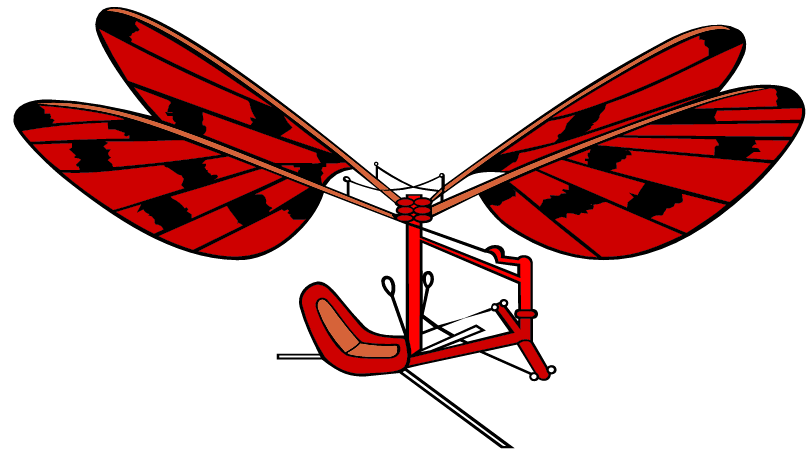 Directie, team en medezeggenschapsraad SALTO  Jenaplanschool De Driestam.1. missie en Visie Spilcentrum de DriestamDe Driestam vormt samen met kinderopvang Dikkie en Dik Spil-centrum De Driestam. Samen zorgen we voor een doorlopende ontwikkellijn voor kinderen van 0 tot 13 jaar. Hieronder volgen de visie op onderwijs en onze belofte aan de kinderen die we samen hebben opgesteld. 1.1 SAMEN LEREN LEVEN!SPIL-centrum De Driestam is een gemeenschap waarin kinderen en volwassenen van en met elkaar leren de wereld om ons heen steeds beter te begrijpen, waarin we elkaar uitdagen en aanmoedigen om het beste te laten zien, elkaar te steunen als het soms moeilijk is en troosten als het een keer niet lukt. Een plaats waar je fouten mag, misschien wel moet maken om ervan te leren. Het leren en ontwikkelen gebeurt in het echte leven; we willen ons spilcentrum dan ook graag verbinden met de wereld om ons heen. Samen met de kinderen ontdekken hoe mooi, bijzonder, boeiend en ingewikkeld die wereld is en deze steeds beter te leren begrijpen. Dat is de kern van het onderwijs en de opvoeding die wij willen vormgeven. Tijdens deze zoektocht werken we aan het verhogen van de kennis over deze wereld, maar minstens zo belangrijk aan de persoonlijkheidsvorming van de kinderen en aan de rol van ouders en medewerkers. Door deze houding creëren we een plek waar we samen leren leven en leren samenleven!Samen Leren Leven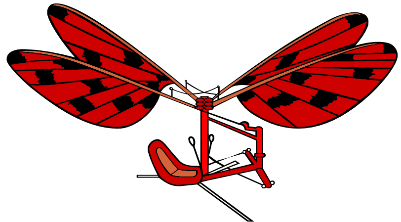 Op De Driestam mag iedereen er zijn!De kinderen ontwikkelen door te spelen, leren en te ontdekken.JenaplanPeter Petersen en zijn gedachtegoed van het Jenaplan onderwijs zijn een grote inspiratiebron voor ons: we werken aan de ontwikkeling van kinderen waarbij er een prominente plaats is voor de basisactiviteiten werk, spel, viering en gesprek. We staan als Spilcentrum niet los van de wereld om ons heen en we willen ons dan ook graag verbinden aan andere organisaties. Wij denken dat we door samen te werken met anderen, nog beter kunnen werken aan de doelen die we ons stellen. Deze doelen staan omschreven in het Schoolplan dat jaarlijks wordt bijgesteld. U kunt dit opvragen bij de directie.Het schoolgebouw bestaat uit vijf clusters met daarin meerdere lokalen en in het midden een gezamenlijke ’huiskamer’. In de huiskamer ontmoeten de kinderen elkaar en leren ze van elkaar. In deze gids leest u meer over Jenaplanonderwijs en de clusters. OuderbetrokkenheidOp de Driestam werken wij met Ouderbetrokkenheid 3.0. Dit is een concept dat school en ouders helpt om samen te werken op basis van gelijkwaardigheid en gezamenlijke verantwoordelijkheid voor de algemene ontwikkeling van het kind. Op De Driestam is een klankbordgroep gevormd van een aantal ouders en stamgroepleiders die erop toezien dat en hoe de basisvormen van Ouderbetrokkenheid 3.0 op De Driestam toegepast worden.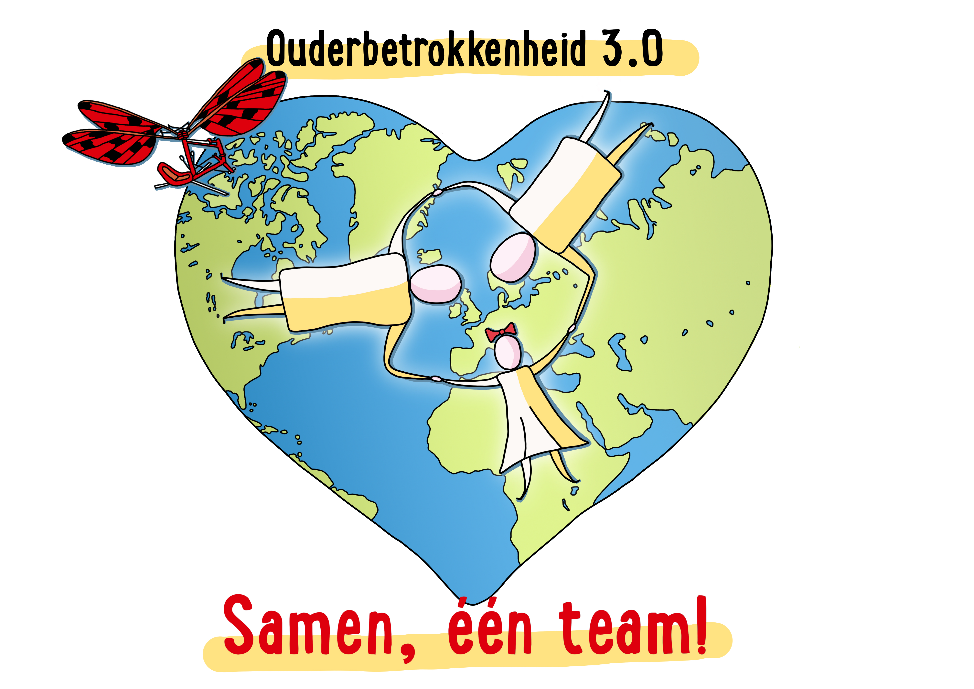 BrainportschoolSinds 2021 is SALTO Jenaplanschool de Driestam een Brainportschool.Het streven van Brainport Development Eindhoven is dat alle basisscholen in de regio zich ontwikkelen tot Brainportschool. Onze school voldoet inmiddels aan alle pijlers van Brainport.Dat zijn:Ondernemend, onderzoekend en ontwerpend leren.Leren in een contextrijke omgeving.Internationalisering is onderdeel van het onderwijs.Voortdurende professionalisering van de stamgroepleiders.Samenwerking met de omgeving.1.2 Onze belofteAan de kinderen beloven wij dat:Ze leren zelf verantwoordelijkheid te dragen voor wat zij moeten en willen leren, zij uitleg krijgen wanneer nodig en hoe zij een plan moeten maken. Ze kunnen kiezen uit een rijk aanbod en ze worden beoordeeld op de eigen vooruitgang in ontwikkeling, en niet in vergelijking met anderen.Ze kunnen vertellen wat ze hebben geleerd; vandaag, deze week en deze periode. Hun mening ertoe doet en dat ze invloed hebben op de keuzes die gemaakt worden, in de stamgroep, het cluster en de school.Ze leren samen te werken. Ze leren hulp te geven en te ontvangen en daarover te reflecteren met andere kinderen en volwassenen.Ze leren in levensechte situaties en ze leren zorg te dragen voor de omgeving. Ze leren initiatieven te nemen vanuit hun eigen interesses en vragen. Ze zich veilig kunnen voelen, niet alleen fysiek maar ook emotioneel en sociaal.Van de kinderen verwachten wij:Dat ze zich ontwikkelen en zich doelen stellen.Dat ze anderen betrekken bij het behalen van die doelen en dat ze elkaar helpen om doelen te bereiken.Dat ze zich verantwoordelijk voelen voor hun omgeving, actief betrokken zijn, initiatief nemen en zorgzaam zijn voor kinderen, volwassenen en materialen in hun omgeving. Aan u als ouder beloven wij dat:U er als ouder toe doet en dat u gezien wordt als gelijkwaardig partner in de ontwikkeling van uw kind.U serieus genomen wordt in uw kennis over uw eigen kind(eren). U naast de betrokkenheid bij de ontwikkeling van uw kind, alle kansen krijgt om een bijdrage te leveren aan het onderwijs en dat u daarvoor gewaardeerd wordt. U kwetsbaar mag zijn en kunt rekenen op steun en begrip als het soms moeilijk gaat. Samen komen we er wel uit! Van u als ouder verwachten wij:Een betrokken rol naar uw eigen kind, als supporter, als ondersteuner en soms ook als trooster. Een open houding naar de visie van de stamgroepleider en de bereidheid om in gesprek te blijven over de ontwikkeling van uw kind.Dat u zich medeverantwoordelijk voelt voor het onderwijs op De Driestam en dat u een steentje bijdraagt aan het onderwijs op school, op een manier die bij u past.Dat u zich open en positief opstelt naar anderen in onze gemeenschap.Dat u samen met het team en de kinderen mee gaat in het ontdekken van de wereld.Als team werken wij aan een omgeving waar:Wij worden gestimuleerd om te groeien: een veilige plek waar je ambities als medewerker worden gekoesterd, waar plek is voor persoonlijke doelen en waardering is voor onze rol.Waar mensen zijn die helpen met het stellen van doelen, die hoge verwachtingen hebben en elkaar ondersteunen. Gezamenlijke doelen worden gesteld waar ieder zich aan kan verbinden. Niemand wordt afgerekend op een fout, maar waar fouten worden omarmd als belangrijke leermomenten. Samen met ouders en kinderen de wereld wordt ontdekt.Als team verwachten wij van elkaar:Dat wij voor kinderen, ouders en collega’s belangrijke voorbeelden zijn ten aanzien van een nieuwsgierige, ontdekkende houding. Dat wij onbevooroordeeld naar kinderen kunnen kijken en hun initiatieven zien en ondersteunen. Dat wij met een open houding luisteren naar ouders en de kundigheid van ouders accepteren. Dat wij in een professionele leergemeenschap onze rol innemen, open staan voor feedback en bereid zijn anderen feedback te geven. Dat wij lef hebben en hoge doelen stellen. Dat wij ons verbinden aan de missie en visie van de organisatie.2. De school2.1 Algemene gegevensSALTO-school de Driestam, Jenaplanschool voor basisonderwijsSchoenmakerstraat 2 5612 AD EindhovenTel. 040-2950840e-mail: driestam.info@salto-eindhoven.nlWebsite www.bs-driestam.nl2.1.1 BestuurSALTO Jenaplanschool de Driestam is onderdeel van de Stichting Algemeen Toegankelijk Onderwijs Eindhoven, afgekort SALTO. Naast de naam van het bestuur staan de letters ook voor de SALTO visie: Samen Actief Leren Talenten Ontwikkelen. Alle kinderen, ouders en medewerkers van de SALTO scholen en het bestuursbureau vormen samen SALTO: #SAMENSALTO. SALTO gaat voor een stevige basiskwaliteit en heeft als kernwaarden: Toegankelijk, Talentvol en Toekomstgericht. SALTO staat voor een veilige en uitdagende leeromgeving, zodat kinderen en medewerkers talenten ontdekken en zichzelf verder ontwikkelen. Dit vormt de basis om te leren voor het leven! De uitwerking van de strategische speerpunten staan in het SALTO koersplan. Deze vindt u op de website www.salto-eindhoven.nl  De contactgegevens van het bestuursbureau zijn:  
SALTO Odysseuslaan 2  5631 JM Eindhoven  040 2606710 2.1.2 De Driestam en het personeelDe naam van de school is gekozen omdat er op de speelplaats drie grote platanen staan. We werken in STAMgroepen en er zijn TWEE bouwen: onderbouw en bovenbouw.Natuurlijk is een school pas een Jenaplanschool met een goed team. De functies en taken van het team in schooljaar 2022-2023 zijn als volgt verdeeld:2.1.3 JenaplanschoolDe Driestam gaat uit van de onderwijsfilosofie van Peter Petersen, waarbij het kind centraal staat, uniek is en wordt uitgedaagd in een stamgroep om zichzelf te ontwikkelen. Het doel van de school is: het kind begeleiden op weg naar volwassenheid, zodat het als een zelfstandig denkend en handelend mens zijn eigen weg kan gaan. De uitgangspunten van Jenaplanonderwijs helpen daarbij. Uitgebreide informatie over Jenaplanonderwijs leest u in hoofdstuk 3.De Driestam is als erkende Jenaplanschool lid van de Nederlandse Jenaplanvereniging.2.1.4 BasisonderwijsHet Ministerie van Onderwijs heeft de kerndoelen voor het onderwijs omschreven. Deze zijn terug te vinden op de website van het ministerie: https://www.rijksoverheid.nl/ministeries/ministerie-van-onderwijs-cultuur-en-wetenschapDaarnaast is het basisonderwijs op de Driestam:bestemd voor kinderen vanaf de leeftijd van 4 jaar en zodanig ingericht dat de kinderen in principe binnen een tijdvak van 8 aaneengesloten jaren de school kunnen doorlopen.voorbereidend voor het volgen van aansluitend voortgezet onderwijs. zodanig ingericht, dat de kinderen een ononderbroken ontwikkelingsproces kunnen doorlopen. vormgegeven vanuit het uitgangspunt dat de kinderen opgroeien in een multiculturele samenleving.gericht op de ontwikkeling van de kinderen met aandacht voor de levensbeschouwelijke en maatschappelijke waarden.2.2 De grootte van de schoolDe Driestam heeft ongeveer 390 leerlingen, verdeeld over 16 stamgroepen. De kinderen komen uit alle lagen van de maatschappij. Ongeveer 30 procent van de kinderen hebben een andere nationaliteit dan de Nederlandse. In de onderbouw zien we een groei van kinderen van kenniswerkers.2.3 De situering van de schoolDe Driestam ligt in de Eindhovense wijk Oud-Woensel aan het kruispunt van de Veldmaarschalk Montgomerylaan en de Pastoriestraat. 65% van de kinderen komt uit de omliggende wijken. Een aanzienlijk deel van de populatie komt uit andere delen van Eindhoven. De school is gesticht in 1926.Ons schoolterrein is rookvrij.2.4 SpilcentrumSALTO-school de Driestam vormt samen met Dikkie & Dik het Spilcentrum Schoenmakerstraat. SALTO Jenaplanschool De Driestam verzorgt het basisonderwijs en Dikkie & Dik verzorgt de kinderopvang, buitenschoolse opvang en het peuterwerk. Het Spilcentrum zal de komende jaren de ambitie realiseren om de samenwerking tussen de twee organisaties verder te intensiveren tot een doorlopende lijn voor kinderen van 0 tot 13 jaar.3. Waar de school voor staat: jenaplanonderwijs3.1 De jenaplan essentiesDoel van ons onderwijs is dat kinderen leren samenleven, wij werken hieraan met aandacht voor de volgende 10 essenties:Meer informatie over Jenaplanonderwijs kunt u vinden op www.jenaplan.nl3.2 De school als leef- en werkgemeenschapSchool heeft een belangrijke plaats in de maatschappij. Deze maatschappij moet ook in school terug te vinden zijn. De school functioneert als een plaats van ontmoeting voor kinderen, ouders en onderwijsgevenden. Deze groepen gaan op basis van gelijkwaardigheid met elkaar om, rekening houdend met elkaar en met respect voor elkaars verschillen.3.3 De pedagogische situatieOp de Driestam zullen de stamgroepleiders steeds de omstandigheden waarin de kinderen verkeren zodanig doordenken en organiseren dat elk kind geprikkeld wordt om aan de slag te gaan. U herkent dit als volgt: De kinderen worden ingedeeld in stamgroepen, om van en met elkaar te leren, elkaar te helpen en samen te werken.Het competitie-element tussen de kinderen wordt zo min mogelijk gestimuleerd omdat wij kinderen niet met elkaar willen vergelijken maar vooral met zichzelf als het gaat om hun ontwikkeling.Maatschappelijke ontwikkelingen worden bespreekbaar gemaakt binnen de school.School en maatschappij dienen niet als twee aparte werelden naast elkaar te leven; de school kan hieraan tegemoetkomen door in haar onderwijs uit te gaan van levensechte situaties en voorbeelden.De stamgroepleiders richten het onderwijs in op zone van de naaste ontwikkeling van het kind.De ouders worden betrokken bij het onderwijs en de activiteiten op school.De school biedt de leerling voldoende mogelijkheden tot zelfstandig werken.De leerling leert vanaf de onderbouw om gedurende enige tijd zelfstandig een gerichte opdracht uit te voeren.Aandacht voor leerlingenzorg; signaleren en aanpakken van individuele uitdagingen.Groep ½ gaat een dag naar een kamplocatie. De overige groepen gaan op kamp om elkaar beter te leren kennen en begrijpen. Vanaf groep 3/4 doen we dit aan het begin van het schooljaar. Daarnaast gaan de 8e jaars aan het eind van het schooljaar op kamp naar Giethoorn.3.4 Ritmisch weekplanOp de Driestam wordt gewerkt met een ritmisch weekplan. Dit weekplan bestaat uit de volgende vier activiteiten: gesprek, spel, werk en viering.3.4.1 GesprekEen kind moet de kans krijgen iets te zeggen en een gesprek te voeren met medeleerlingen of met de stamgroepleider. De basisvorm van het gesprek is de kring. Op de Driestam begint bijna elke dag met een kringgesprek. Deze vorm is gekozen omdat de kinderen en de leider elkaar goed kunnen zien. De kinderen zijn zo meer betrokken bij elkaar en kunnen ook beter praten en luisteren. De rol die de stamgroepleider aanneemt tijdens de kringgesprekken is de rol van ‘begeleider’. Hij/zij is een van de kringleden.De doelen die hierbij geformuleerd zijn, zijn: Het mondeling leren weergeven wat je denkt en voelt (spreken en luisteren).Het weerbaar worden in dialoog.Het van elkaar te weten komen hoe je leeft, denkt en voelt.Sociaal contact.Bespreekbaar maken van allerlei zaken.Het leren van elkaar.Daarnaast vinden vormen van gesprek plaats tijdens de instructiemomenten, overleg in tafelgroepen en individuele gesprekken tussen stamgroepleider, kind en eventueel de ouder. 3.4.2 SpelSpel is erg belangrijk voor de ontwikkeling van een kind. Het is belangrijk voor de sociale vorming, de taalontwikkeling, rekenvaardigheden, inzicht en de motoriek. Daarnaast draagt het spel ook bij aan de emotionele ontwikkeling van het kind. Op school wordt het spel op verschillende manieren toegepast: als vrij spel, door regels gebonden spel, creatief-dramatisch spel en als leerspel. Spel in de onderbouw verschilt van spel in de bovenbouw.Spel in de onderbouwVooral jonge kinderen zijn op een spelende manier bezig de wereld om hen heen te ontdekken. Het aanbod van spel is in de onderbouw zeer divers. Voorbeelden van spelvormen zijn:Manipulerend en bewegingsspel: hierbij gaat het om het plezier van bewegen en handelen. Aanvankelijk zullen kinderen in een vrije, onderzoekende vorm materialen ontdekken. Later kan dit uitgroeien tot geleid spel waarbij kinderen gezamenlijk een spel spelen (in het speellokaal bijvoorbeeld).Rollenspel: dit is terug te vinden tijdens het spelen in de verschillende hoeken, zoals huishoek, poppenkast, themahoeken en tijdens voorbereidingen voor de viering zoals toneelstukjes, boekbesprekingen, enzovoort. Constructiespel: in de zandtafel of zandbak, in de bouwhoek, met kleine constructiematerialen en tijdens knutsel-, teken- of kleiactiviteiten worden werkjes geconstrueerd waarbij zowel aandacht wordt besteed aan proces als product.Thematisch spel: verschillende activiteiten rondom een thema worden samengebracht in een themahoek, waarbij geprobeerd wordt de omgeving zo uitdagend mogelijk in te richten, zodat kinderen spelenderwijs de wereld om hen heen kunnen verkennen en vaardigheden opdoen om deze later toe te kunnen passen.Spel in de bovenbouwIn de bovenbouw zijn er ook spelmomenten te vinden. Ook hier geldt dat er sprake is van vrij spel en aan regels gebonden spel. De nadruk ligt meer op het laatste. In pauzes kunnen de kinderen vrij spelen, individueel of met een groep. De meest voorkomende vormen van aan regels gebonden spel in de midden- en bovenbouw zijn:Regelspel: verschillende bewegingsspelletjes, maar ook reken- en taalspelletjes, spelen van gezelschapsspelletjes, kringspelletjes; Successpelen: spelen in groepsverband met een wedstrijdkarakter (estafette, slagbal, voetbal, trefbal etc.) Dit om de kinderen te het gevoel van winst of verlies te leren ervaren.Spellen ter bevordering van de groepsvorming3.4.3 WerkBinnen het ritmisch weekplan is een groot deel gereserveerd voor werk. Het werk kan alleen of in groepjes gedaan worden. Soms zal dat bepaald worden door de stamgroepleider, en soms zullen kinderen zelf aangeven hoe ze het liefst hun werk maken. Het werk vindt plaats in verschillende werkvormen: InstructiesElke dag zijn er momenten dat de stamgroepleider de kinderen instructie geeft waarbij nieuwe leerstof uitgelegd wordt. Er zijn vanaf groep 3 instructiemomenten voor rekenen, taal en spelling.Blokuren (-periodes)Tijdens het blokuur werken de kinderen zelfstandig aan hun taken. Dit gebeurt alleen of in groepjes. Kinderen leren te plannen wanneer ze de verschillende opdrachten gaan doen en zorgen dat ze deze aan het eind van een dag/week af hebben.KeuzeactiviteitenAls de weektaak klaar is en een leerling heeft nog tijd over dan mag de leerling kiezen welke activiteiten hij/zij wil doen. Soms is dit extra oefenmateriaal, anders kan er gekozen worden uit werk voor henzelf of werk dat in overleg met de stamgroepleider is vastgesteld. Dit is het moment waarop kinderen zich kunnen verdiepen in datgene wat hun interesse heeft gewekt.3.4.4 vieringDoor mijlpalen te vieren leggen we extra nadruk op het samenleven. Op De Driestam vieren we op verschillende manieren.De viering in de stamgroepVieren van verjaardagen van kinderen of de stamgroepleider en aanverwante zaken die gevierd mogen worden, zoals de geboorte van een broertje of zusje. Incidenteel verzorgen kinderen van een stamgroep een viering voor elkaar en/of voor hun ouders en broertjes en zusjes.Het vieren van feestelijke gebeurtenissen met de gehele schoolGebeurtenissen die op vaste momenten plaatsvinden zoals Sinterklaas, Kerstmis en het einde van het schooljaar worden gezamenlijk gevierd. Deze gelegenheden zijn soms ook een aanleiding om te vieren met de mensen uit de buurt.Door het internationale karakter van onze populatie besteden we ook aandacht aan vieringen uit andere culturen.De viering als weekafsluitingElke vrijdag komen een aantal groepen van De Driestam samen in de vieringruimte om elkaar te laten zien waar ze de voorafgaande week mee bezig zijn geweest. Alle stamgroepen verzorgen een onderdeel van de viering. Dat kan bijvoorbeeld zijn door het presenteren van een lied, raadsels, toneel, poppenkast, muziek, dans, film of een presentatie. Tijdens de viering is er ook een gedeelte waarin we nieuwe kinderen voorstellen en afscheid nemen van kinderen die weggaan. Ouders zijn van harte welkom om deze vieringen bij te wonen.Aspecten die aan de orde komen tijdens de viering/weeksluiting zijn:Het sociale aspect (het samenwerken, interactie tussen kinderen onderling of met de stamgroepleider).Bewegingsaspect (vooral bij toneel, dansjes).Het zich durven uiten in groepjes, stamgroep of op school voor een groter publiek.Het muzikale aspect (zingen, klappen).De taalexpressie (toneel).Het als publiek bekijken en waarderen van presentaties van anderen.Verbondenheid en samenzijn. De stamgroepleidersviering Een keer per jaar, tijdens de laatste schoolweek, wordt de viering verzorgd door de stamgroepleiders. Ook de stamgroepleiders willen vieren wat er behaald/gedaan is en geven hiermee het voorbeeld voor de kinderen.De viering als opening/afsluiting van een thema of projectRegelmatig wordt er als opening van een nieuw thema en/of ter afsluiting een presentatie gehouden door kinderen of stamgroepleiders waarbij het thema gepresenteerd wordt. Het doel van deze vieringen is om de nieuwsgierigheid te prikkelen en de kinderen te activeren. Daarnaast vinden er nog vieringen per cluster plaats, bijvoorbeeld een week- of maandopening of het vieren van verjaardagen.3.5 De groeperingsvormen op de DriestamOp een jenaplanschool en dus ook op de Driestam onderscheiden we verschillende soorten groepen.
Op de eerste plaats is de school verdeeld in 2 bouwen: de onderbouw en de bovenbouw. Deze bouwen zijn verdeeld over clusters van  4 stamgroepen. 3.5.1 De bouwen en stamgroepenEen kenmerk van een jenaplanschool is dat er gewerkt wordt in stamgroepen. Een stamgroep is een heterogene groep met kinderen van verschillende leeftijden. Hierbij is een leerling altijd een keer jongste en een keer oudste in de groep en vervult zo ook een andere rol. Op de Driestam zijn de groepen als volgt verdeeld:onderbouwstamgroepen 	4 t/m 6 jarigen			   groepen 1/2	6 t/m 8 jarigen	groepen 3/4bovenbouwstamgroepen	8 t/m 10 jarigen			   groepen 5/6	10 t/m 12 jarigen	groepen7/8Ieder schooljaar kiezen de stamgroepen een naam. Deze naam wordt gedurende het hele schooljaar gebruikt om aan te geven over welke groep het gaat, bijvoorbeeld bij aankondigingen in een viering.3.5.2 Groepsgrootte en verdelingWe streven naar stamgroepen van maximaal 30 leerlingen. We streven naar een maximaal aantal van 60 leerlingen per geboortejaar om te voorkomen dat de kleutergroepen te vol worden. De kleuters die gedurende het schooljaar 4 jaar worden zullen ook nog bij de kleutergroepen aansluiten. Bij de verdeling van de kinderen over de groepen maken de stamgroepleiders op basis van verschillende invalshoeken de overweging in welke groep het kind het beste tot zijn recht zal komen. De school is immers verantwoordelijk voor de plaatsing van uw kind in een stamgroep.Doubleren en versnellen doen wij liever niet en alleen in uitzonderlijke situaties. Mocht dit toch wenselijk zijn dan vragen wij advies aan ouders en maken daarna een definitieve keuze.De criteria waarmee we rekening houden bij de leerlingenverdeling zijn:onderwijsaanbod wat past bij het niveau van de leerling.vriendjes en vriendinnetjes.de evenredige grootte van de groepen.de verhouding jongens en meisjes.verschillen van kinderen.de samenstelling van de groep, zowel sociaal-emotioneel en cognitief.de expertise en het karakter van de stamgroepleider3.5.3 TafelgroepenBinnen een stamgroep werkt men eveneens met tafelgroepen. Zoals het woord al zegt zitten kinderen van een tafelgroep aan dezelfde tafel en kunnen ze hulp bieden en vragen aan elkaar.
3.5.4 Werken in clustersOp De Driestam werken we in vier clusters waarin kinderen uit verschillende stamgroepen kunnen samenwerken en elkaar kunnen ontmoeten. Een cluster bestaat uit een ‘huiskamer’ en drie tot vier stamgroepen. De clusters hebben allemaal een eigen kleur: Cluster Geel	Groep 1 t/m 4Cluster Groen 	Groep 1 t/m 4Cluster Blauw	Groep 5 t/m 8 Cluster Oranje	Groep 3 t/m 84. Het onderwijs op de Driestam4.1 Een ritmisch weekplan in de praktijkUitgaande van de vier pijlers van Jenaplanonderwijs: gesprek, spel, werk en viering zitten in ons ritmisch weekplan de volgende onderdelen:Kringen voor gesprek (opening en evaluatie), blokperiodes (instructies en werken), spelletjes, gezamenlijk eten, muziek-, expressie- en bewegingsonderwijs, buitenspel, wereldoriëntatie, voorlezen, viering (voorbereiding en uitvoering), enz.Activiteiten waarbij specifieke ruimtes of materialen nodig zijn, zoals gym, liggen vast in een rooster. De overige activiteiten kunnen veranderen binnen een ritmisch weekplan. 4.2 Het gebruik van methodesBij het invullen van het onderwijs gebruikt De Driestam de kerndoelen van het Ministerie van Onderwijs als uitgangspunt. Voor het aanbod wordt voor een aantal vakken gebruik gemaakt van methodes. Meestal worden op die vakgebieden de leerlijnen gevolgd die de methode aanbiedt maar in enkele gevallen worden de methodes als bronnenboek gebruikt. De methodes op De Driestam zijn:Naast het werken met methodes, werken de kinderen bij wereldoriëntatie vanuit thema’s. In de groepen 3 t/m 8 wordt dit gedaan met IPC (International Primary Curriculum) en de groepen 1-2 werken vanuit Basisontwikkeling. Hierbij kan gebruik worden gemaakt van de bibliotheek. De school beschikt over een bibliotheek met informatieve boeken over allerlei onderwerpen. Onderdeel van stamgroepwerk zijn de onderzoeksvragen die de kinderen zich (leren) stellen.Het digitale werken gebeurt op de Driestam functioneel. Er worden vanaf groep 3 Chromebooks gebruikt en voor het onderwijs op afstand wordt Office Teams ingezet. Alle kinderen hebben daarvoor een (veilig) office account.Verder staat verkeersveiligheid rondom school hoog in het vaandel. De Driestam is in het bezit van het Brabants Verkeers Label (BVL). Dit houdt in dat door middel van planmatig werk de verkeersveiligheid verbeterd wordt. Hier wordt wekelijks aan gewerkt met de kinderen.In groep 7 doen alle kinderen mee aan het theoretisch en praktisch verkeersexamen.4.3 Sociale vaardigheidWe zijn doorlopend bezig met het ontwikkelen van de sociale vaardigheden van de kinderen; wachten op elkaar, elkaar helpen, zelfstandig oplossingen zoeken, enzovoort. Daarnaast wordt er in de groepen ook in de vorm van spel aandacht besteed aan gedragsvaardigheden. Op deze manier ontwikkelen kinderen de vaardigheden die ze nodig hebben om goed samen te kunnen werken, spelen en leven.Rots&WaterOp Salto Jenaplanschool De Driestam besteden we wekelijks in alle groepen aandacht aan Rots en Water. Binnen de school is daartoe een doorgaande leerlijn Rots en Water ontwikkelend (groep 1 t/m 8). Het volledige team is getraind in het geven van Rots en water lessen.Tijdens de lessen wordt steeds gestart vanuit een fysieke invalshoek waarmee mentale en sociale vaardigheden worden aangereikt en verworven. Actie wordt afgewisseld door momenten van zelfreflectie. De training geeft kinderen gereedschappen om voor zichzelf en voor anderen op te komen. De kinderen leren zich onafhankelijk op te stellen en eigen keuzes te maken (Rots). Daarnaast leren ze hoe ze met anderen samen werken, spelen en leven (Water). De fundamenten van een Rots en Watertraining zijn:zelfvertrouwenzelfreflectiezelfbeheersingDe onderwerpen die in een Rots en Watertraining uitvoerig aan bod komen zijn: stevig staan, rustig ademhalen en concentrerenhet herkennen en aangeven van grenzenen bewuste keuze maken en daar aan vast houden (de Rotskwaltiteit)je verplaatsen in de ander, vriendschap en verbondenheid (de Waterkwaliteit)jezelf zijn in contact met anderenvoor anderen opkomenconcentratie en focusEen zeer belangrijk, fundamenteel thema is het voorkomen van pesten (preventieve werking) en indien aanwezig, het aanpakken van pestgedrag in de klas en school. Rots en Water is een bewezen effectieve antipest methodiek.Kijkt u eens naar de documentaire over Rots&water op 2Doc door deze link te openen: http://www.npo.nl/2doc/29-07-2014/VPWON_1192782Sinds schooljaar 2021-2022 zijn we gecertificeerd als Rots en Water school.Dat betekent dat we voldoen aan de volgende criteria:Alle kinderen krijgen gedurende hun schoolloopbaan een Rots en Water training aangeboden.In minimaal drie leerjaren wordt een lessenserie Rots en Water wordt aangeboden.Het Rots en Water programma in het curriculum van minimaal drie leerjaren is opgenomen.Alle docenten hebben ofwel de Een Dag Introductie Training (EDIT), ofwel de  tweedaagse training Rots en Water Basisschool Schoolbreed gevolgd, of zijn via de driedaagse Rots en Watertraining tot geaccrediteerd Rots en Water trainer zijn opgeleid.Er zijn op school minimaal 2 docenten die de driedaagse (basis)training tot geaccrediteerd Rots en Watertrainer hebben gevolgd.Er is op school een Rots en Watercoördinator aanwezig die verantwoordelijk is voor de coördinatie en kwaliteitsbewaking van de Rots en Waterlessen.* Rots & Water, een psychofysieke training voor jongens en meisjes voor basisonderwijs en voortgezet onderwijs, jeugdhulpverlening, jeugddetentie en GGZ. Rots & Water is een evidence based Nederlands programma, ontwikkeld door Freerk Ykema, dat momenteel wereldwijd wordt ingezet in de begeleiding van jongens en meisjes. Het programma kan worden beschouwd als een weerbaarheids -programma en anti-pestprogramma, maar dan één dat zich onderscheidt van andere programma's door zijn meervoudige doelstelling en het bredere pedagogische perspectief waarbinnen de training van weerbaarheid samen gaat met de ontwikkeling van positieve sociale vaardigheden.
www.rotsenwater.nl4.4 (T)HuiswerkWe vinden spelen en ontspannen na schooltijd voor alle kinderen heel belangrijk. Het is niet voor niets één van de pijlers van het jenaplanonderwijs. We geven de kinderen daarom in principe geen huiswerk mee maar er zijn enkele uitzonderingen: In overleg met ouders spreken we soms af om thuis extra te lezen, om de tafels te oefenen, of om een taak af te maken. Dit noemen we thuiswerk i.p.v. huiswerk.Vanaf groep 6 krijgen kinderen topografietoetsen. Er wordt verwacht dat de kinderen daarvoor thuis oefenen. Vanaf groep 5-6 bereiden de kinderen een presentatie voor, voor de boekenkring, nieuwskring of spreekbeurt. Dit doen de kinderen wel thuis, eventueel samen met een ouder/de ouders. In groep 8 krijgen de kinderen wel huiswerk mee, met als doel om te leren leren en te leren plannen als voorbereiding op het voortgezet onderwijs. 4.5 burgerschapsvormingDe Driestam is een Brainport school sinds 9 juni 2021. ‘Brainport staat voor het aanbieden van onderwijs dat de leerlingen voorbereidt op de wereld van morgen, waarin een lerend leven essentieel is’ (Driestam, Brainport school, 2022).Er wordt samengewerkt met de omgeving en bij de vorming van dit onderwijs wordt gewerkt met externe partijen uit de regio.‘Een Brainportschool is onderscheidend door eigentijds, uitdagend en betekenisvol onderwijs’ (Driestam, Brainport school, 2022).Van Aspirant willen we doorgroeien naar Junior Brainportschool. Er wordt nog gewerkt aan het aanbieden van uiteenlopende leerervaringen voor de leerlingen in samenwerking met bedrijven en instanties uit de regio. Er is een leerkracht op school die zich richt op het contact met externen. In het groei/werkdocument wordt geregistreerd wat er op school gebeurt rondom Brainport.Op de Driestam hebben we een moestuin in de buurt geadopteerd. De kinderen leren hier van alles over verschillende planten, maar zijn ook bezig met een van de kernwaarden van het Jenaplanonderwijs; zorgen voor de omgeving.Op de Driestam werken we tijdens het stamgroepwerk, thematisch werken in de eigen groep, met IPC (International Primary Curriculum). Dit is een curriculum en onderwijsconcept dat we gebruiken voor de groepen 3 t/m 8. De thema’s die aan bod komen passen bij de leefwereld en sluiten aan bij het onderwerp burgerschap. ‘Elk IPC-thema schenkt aandacht aan persoonlijke groei en burgerschap waardoor kinderen een toenemend besef ontwikkelen van zichzelf, de gemeenschap en de wereld om hen heen. Internationalisering en burgerschap komen ook terug als vak met eigen leerdoelen.’ (Great Learning B.V., 2022) De focus ligt op het leerproces.Met het team van groep 3 t/m 8 volgen we een tweejarige implementatie cursus voor IPC. We worden begeleid in het opzetten/voorbereiden van thema’s, het geven van de lessen en de evaluatie.4.6 ProfessionaliseringVanuit de visie van SALTO en die van De Driestam staat het ontwikkelen van talenten centraal. Dit geldt niet alleen voor de kinderen maar ook voor de teamleden. Door middel van trajecten op zowel schoolniveau als individueel niveau blijft het team leren en ontwikkelen. Zo kunnen we als team de actuele ontwikkelingen in het onderwijs bijhouden en kunnen we onze keuzes gemakkelijk onderbouwen. Professionaliteit zie je op De Driestam terug in kennis en vaardigheid van het team. We streven ernaar om een Jenaplanteam te zijn en het goede voorbeeld te geven aan anderen. We werken samen, helpen elkaar, stellen kritische vragen en waarderen de unieke krachten van elk individueel teamlid.4.7 VE (voorschoolse educatie) Om te zorgen dat kinderen met een zo’n klein mogelijke taalachterstand kunnen beginnen aan groep 3, werken school/kinderopvang/peuterwerk en ouders op ons Spilcentrum samen en ondersteunen elkaar bij de taalontwikkeling van de kinderen. Dit is samengevat in het VE beleid (voor- en vroegschoolse educatie).Dit betekent dat anderstalige kinderen en kinderen met een achterstand in taalvaardigheid een extra taalaanbod krijgen. Hiervoor werken wij vanuit de visie Startblokken/basisontwikkeling, dat erkend is als VE programma. Daarnaast wordt LOGO 3000 ingezet als woordenschatprogramma. Door samen op te trekken bij het werken met thema’s, wordt de doorgaande lijn gewaarborgd. Naast het aanbod op de voor- en vroegschool is het belangrijk dat ouders betrokken worden bij de ontwikkeling van hun kind. Hiervoor worden VE themabijeenkomsten georganiseerd waarin activiteiten die thuis gedaan kunnen worden, worden uitgelegd en toegelicht. Ook is er de mogelijkheid voor ouders om deel te nemen aan het taaltheecafé waarbij het doel is om op een ongedwongen manier met elkaar in gesprek te gaan, de betrokkenheid te vergroten en de mondelinge taalvaardigheid van ouders te vergroten. Ook zijn er regelmatig activiteiten in diverse groepen waarbij ouders betrokken worden. Binnen het Jenaplanonderwijs is dit ook een belangrijk gegeven. Daarnaast bieden wij op dinsdagochtend Nederlandse les voor anderstalige ouders. Deze wordt kosteloos aangeboden door Humanitas.5. De school geeft informatie5.1 Aandacht voor het individuele kindUiteraard bent u op de eerste plaats geïnteresseerd in het functioneren en welbevinden van uw kind. Communicatie hierover gaat via: Startgesprekken: aan het begin van het schooljaar organiseert de stamgroepleider startgesprekken. Ouders komen samen met het kind op gesprek. Dit gesprek is een fijne start van een nieuw schooljaar en heeft als doel dat de stamgroepleider, de kinderen en de ouders elkaar leren kennen. Daarnaast wordt belangrijke informatie uitgewisseld en kunnen individuele leerdoelen afgesproken worden. Het rapport: twee keer per jaar ontvangt u een rapport. Het rapport wordt persoonlijk naar het kind toegeschreven. Daarnaast plannen wij samen met de ouders minimaal 2 keer per jaar een gesprek op maat.  Tijdens deze gesprekken laten we de ontwikkeling van uw kind zien door de opvallende zaken uit het leerlingvolgsysteem te bespreken aan de hand van de meest actuele toetsgegevens. Wij vergelijken daarbij uw kind met de ontwikkeling die hij/zij zelf doormaakt.In groep 1 en 2 gebruiken we het registratiesysteem MijnKleutergroep. Twee keer per jaar (als het kind 4,5 jaar, 5 jaar, 5,5 jaar en 6 jaar is) worden de resultaten daarvan besproken met ouders. Aan het einde van groep 1 en 2 ontvangen de kinderen een geschreven rapport. Ook in de onderbouw worden ouders uitgenodigd voor een ouder/kindgesprek.Wanneer nodig wordt er een extra afspraak gepland. Dit kan op uw initiatief of die van de stamgroepleider. Dit kan bijvoorbeeld in het geval van een ingrijpende gebeurtenis in het leven van uw kind of bij een probleem in zijn of haar ontwikkeling. 5.2 Informatieverstrekking aan oudersOm goed samen te werken en het beste te doen voor uw kind, is het delen van informatie belangrijk. De school informeert u daarom over zaken als rapporten, nieuwsbrieven, verzoeken om toestemming gegevensuitwisseling en ouderavonden. Wij verwachten van u dat u ons tijdig en naar waarheid informeert over belangrijke ontwikkelingen die van invloed kunnen zijn op uw kind. Ook wijzigingen in adresgegevens en/of telefoonnummers horen we graag op tijd. In geval van echtscheiding informeert u de school over wie het ouderlijk gezag heeft. U geeft de school een kopie van documenten van de rechtbank waarin dit staat aangegeven. De school informeert gescheiden ouders zoveel mogelijk gezamenlijk en op een gelijk tijdstip. Heeft u alleen het ouderlijk gezag dan informeren we alleen u. We verwachten dat de ouder met ouderlijk gezag de informatie (zoals rapporten en info over extra begeleiding) van de school doorgeeft aan de ouder die niet met het ouderlijk gezag is belast. In geval van voogdijschap vindt de informatieverstrekking aan de gezinsvoogd plaats op dezelfde manier als aan ouders met ouderlijk gezag. Als een ouder zonder ouderlijk gezag informatie van de school wil over de ontwikkeling van zijn/haar kind kan dit aangegeven worden bij de directeur. Deze bepaalt welke informatie gegeven wordt. Het gaat dan om belangrijke feiten en omstandigheden die het kind of de verzorging en opvoeding van het kind betreffen (2 uitzonderingen: de info wordt niet verstrekt als de school niet op dezelfde manier aan de ouder met het ouderlijk gezag zou verstrekken en de info wordt niet verstrekt als het belang van het kind zich tegen het verschaffen van de informatie verzet). Aan externe partijen geven we informatie door als u hiervoor toestemming geeft of als het noodzakelijk belang van uw kind is. Bij deze gesprekken vinden wij het fijn als u aansluit (indien mogelijk).  Meer informatie vindt u in het SALTO-protocol via deze link https://www.salto-eindhoven.nl/app/uploads/2020/09/protocol_informatieverstrekking_gescheiden_ouders.pdf .5.2.1 Schriftelijke informatieSchoolgids
In deze schoolgids vindt u informatie over Jenaplanschool De Driestam. De schoolgids wordt jaarlijks digitaal met de ouders gedeeld en is te downloaden van de website van de school. Hij is eventueel ook in papieren versie op te vragen.Nieuwsbrief 
Iedere 2 weken stellen we een nieuwsbrief op, deze wordt met ouders gedeeld via Parro. De nieuwsbrief bevat informatie over actuele zaken en belangrijke mededelingen van de school. Ook geven we in de nieuwsbrieven aan wat we gedaan en bereikt hebben en welke plannen er eventueel nog zijn. Eventueel is de nieuwsbrief als papieren versie op te vragen.Website
Op www.bs-driestam.nl vindt u informatie over de school, jenaplanonderwijs, SALTO en andere zaken die gerelateerd zijn aan SALTO school De Driestam. De jaarkalender wordt op de site actueel gehouden.Schoolapp (Parro)
Op De Driestam maken we gebruik van een schoolapp, deze app is te downloaden vanaf de App Store en Google Play (zoek op Parro). Via deze app krijgt u actuele informatie over de school, over de groep van uw kind, over de vieringen enzovoort. Daarnaast kunt u via de app uw kinderen ziekmelden . Lukt het niet om de app te installeren dan kunt u de stamgroepleider van uw kind om hulp vragen.Social MediaSALTO Jenaplanschool de Driestam heeft een eigen Facebook pagina en een Instragram account. Op deze accounts zijn foto’s en verschillende verslagen van diverse activiteiten op de Driestam te vinden.5.2.2 Mondelinge informatieAlgemene ouderavonden: op deze avonden komen onderwerpen aan bod zoals medezeggenschap, algemene informatie over school, informatie over speciale onderwerpen (bijvoorbeeld opvoeding, jenaplan, expressie, voorbereiding Sinterklaasfeest, kinderboeken enzovoort.)Thema-avonden: thema's die aan de orde zijn geweest zijn onder andere rapportage, het vervolgonderwijs, de eindtoets en het leerlingvolgsysteem. Thema-avonden kunnen georganiseerd worden voor de hele school maar ook per cluster, bouw of stamgroep. De MR verzorgt jaarlijks zo’n schoolbrede thema avond.
Voor bovenstaande ouder- en informatieavonden wordt u uitgenodigd via de app, de nieuwsbrief en door publicaties op de deuren. Ze worden ook vermeld in het jaarrooster.5.3 Andere contactmomentenNieuwjaarsreceptie: iedere stamgroep organiseert in de eerste weken van het schooljaar een bijeenkomst onder schooltijd waarbij de ouders elkaar, de kinderen en de stamgroepleider kunnen ontmoeten.Klassenbezoek; na schooltijd: Na schooltijd is een ouder altijd welkom in de groep; even kijken wat de kinderen gemaakt hebben, een kort praatje met de stamgroepleider of andere ouders. Ook onder schooltijd kunt u, in overleg met de stamgroepleiders, komen kijken naar bijvoorbeeld een spreekbeurt van uw kind. Daarnaast zijn er maandelijks inloopochtenden waarbij ouders tot 9.00 uur welkom zijn in de groep van hun kind.Op vaste momenten in het schooljaar worden ouders uitgenodigd om een uurtje mee te lopen met de groep van uw kind. U kunt zien en voelen hoe een dag op De Driestam in de praktijk gaat. Meehelpen rondom vieringen, expressiemiddagen, lezen, bibliotheekouder zijn, meehelpen met uitstapjes, enzovoort. 6. De eindtoets en het vervolgonderwijs6.1 Op naar het vervolgonderwijsAls de kinderen na groep 8 naar het voortgezet onderwijs gaan, hebben zij de keuze uit veel scholen. Wij helpen hen op verschillende manieren een keuze te maken. Naast de gegevens uit het CITO leerlingvolgsysteem (LOVS) , een capaciteitentoets (de ADIT) en het preadvies in groep 7, zijn observaties in de groep minstens zo belangrijk voor het totale advies van het kind. Er wordt onder andere gekeken naar inzet, volharding, concentratie, (huis)werkhouding en nauwkeurigheid. De stamgroepleiders kennen de kinderen erg goed en kunnen op grond daarvan een goed advies geven. Daarnaast wijzen we de kinderen en hun ouders op de mogelijkheden die er in Eindhoven zijn voor wat betreft voortgezet onderwijs en ondersteunen we hen bij de keuze voor de juiste school.6.2 De eindtoets.De eindtoets wordt in het voorjaar afgenomen. Op De Driestam gebruiken we Route 8 als eindtoets. Het is een digitale, adaptieve toets wat wil zeggen dat de leerlingen een unieke toets maken die zich automatisch afstemt op het niveau van de leerling. De volgende leergebieden worden getoetst:luistervaardigheid leesvaardigheidtaalvaardigheidbegrippenlijstmeten/meetkundeverhoudingengetallenverbandenDe ouders krijgen een uitslagenblad, met cijfers die aangeven hoe hun kind heeft gepresteerd op bovenstaande onderdelen en een eindgetal dat aangeeft welk niveau van voortgezet onderwijs het best bij het kind past volgens de eindtoets. De eindtoets vindt plaats nadat de stamgroepleider van groep 8 een officieel schooladvies heeft gegeven. Toch wordt de eindtoets afgenomen omdat: Het werkt als bevestiging voor de stamgroepleider wat betreft het gegeven advies of in sommige gevallen als aanleiding om een advies te heroverwegen (dit kan alleen naar boven toe). Met de eindtoets krijgen we een overzicht van de resultaten van de school, afgewogen tegen de landelijke gemiddelden. Als school kunnen we hieraan zien waar onze talenten en aandachtspunten liggen.De uitstroom van de kinderen was in 2022-2023 heel divers:De ruwe score van de eindtoets 2023-2024 is 202,2.  Dit wil zeggen dat we boven het landelijk gemiddelde  en de inspectienorm (200) zitten. Zie hiervoor ook de website www.scholenopdekaart.nl 6.3 Voorlichting aan oudersTijdens de ouderavond krijgen ouders informatie over de mogelijkheden van het voortgezet onderwijs in Eindhoven: Informatieavond in september: tijdens deze avond wordt uitgelegd hoe het vervolgonderwijs georganiseerd is. Begrippen als bijvoorbeeld scholengemeenschap, brugklassen, basisvorming worden besproken. Ook wordt verteld wat de basisvorming inhoudt en welke scholen voor voortgezet onderwijs er in Eindhoven zijn.Gesprekken op maat: middels deze gesprekken hebben ouders de mogelijkheid met de stamgroepleider te spreken over de ontwikkeling van hun kind en welke mogelijkheden hun kind heeft in het voortgezet onderwijs.Eventueel een laatste gesprek: ouders kunnen voor een laatste gesprek zelf een afspraak maken met de stamgroepleider en nogmaals met alle gegevens die ze nu hebben een definitieve keuze van VO school bespreken.Voor alle kinderen van groep 8 wordt de VO gids aangevraagd, voor meer informatie zie: www.devogids.nl6.4 Contact met het voortgezet onderwijsMet de vervolgscholen hebben wij na aanmelding een warme overdracht. Dat betekent dat we elk kind bespreken met de toekomstige mentor of brugklascoördinator, en waar nodig doen we dat al voordat de aanname officieel is. Veel scholen hebben, nadat de leerling ongeveer een half jaar op hun school zit, een gesprek met de Driestam. Dan worden gegevens uitgewisseld en vragen beantwoord.Van alle oud-leerlingen bewaren we de rapporten van het voortgezet onderwijs zolang we ze toegezonden krijgen.  Op deze manier kunnen we bijhouden hoe het met onze oud-leerlingen gaat en kunnen we de data gebruiken om ons eigen onderwijs te evalueren.Veel meer leren we echter van de ervaringen van oud-leerlingen zelf; ze komen nog regelmatig op bezoek en vertellen over school en andere zaken. Ze kunnen vaak goed verwoorden hoe het Jenaplanonderwijs hen helpt op de middelbare school. 7. Ouders en school/ouderparticipatieAls wij het hebben over ouderbetrokkenheid, bedoelen we daarmee een gelijkwaardige samenwerking tussen ouders en school, waarin ouders en school vanuit een gezamenlijke verantwoordelijkheid werken aan de ontwikkeling van het kind.In dit hoofdstuk gaat het over ouderparticipatie; ouderhulp die we nodig hebben om activiteiten mogelijk te maken op school. Je kunt als ouder op veel manieren helpen op school. Vaak zal bij de start van het schooljaar door de stamgroepleider aangegeven worden waar hulp nodig is. 7.1 Klassenouder  Een belangrijke taak is die van de klassenouder. Deze zal allerlei zaken namens de stamgroepleider organiseren. De klassenouder kent de kinderen en weet andere ouders te vinden als er extra dingen in de groep moeten gebeuren. Hiermee is de klassenouder voornamelijk een verbinder tussen de stamgroepleider en de ouders en zal andere ouders motiveren om ook bij te dragen. 7.2 Medezeggenschapsraad (MR)In een medezeggenschapsraad (MR) worden alle ouders en het hele team van De Driestam vertegenwoordigd door enkele gekozen ouders en teamleden. Zij zijn er om de belangen van deze twee groepen te behartigen. De MR bespreekt vooral zaken die direct te maken hebben met onderwijsbeleid, wet- en regelgeving. Op de Driestam hebben we een MR met 5 ouders en 5 stamgroepleiders.Alle MR-vergaderingen zijn openbaar. In de nieuwsbrief vindt u regelmatig een korte samenvatting van wat er besproken is. De notulen en verantwoording vindt u op de website, door HIER te klikken.Er bestaat ook een gemeenschappelijke medezeggenschapsraad (GMR) voor alle SALTO scholen in Eindhoven. Hier worden de zaken besproken die álle scholen (bovenschools) aangaan. Voor informatie of aanmelden kunt u mailen met de GMR door HIER te klikken.7.3 Activiteitencommissie Op de Driestam hebben we een Activiteiten Commissie (AC). Deze commissie organiseert samen met het team de activiteiten die niet standaard in het curriculum zitten, zoals Sinterklaas, Carnaval en de sportdag. De leden van de AC organiseren de activiteiten en andere ouders sluiten aan door te helpen bij de praktische uitvoering. De activiteiten commissie stelt daarvoor een lijst samen waarin alle gewenste hulp gedetailleerd beschreven staat, zodat u een activiteit kunt kiezen die bij u en uw agenda past. 8. Zorg en ondersteuningIn dit hoofdstuk leest u over de zorg en ondersteuning die we op De Driestam kunnen bieden, hoe we dat doen en wat er gebeurt als een kind een zorgvraag heeft waar we op school niet de juiste expertise voor in huis hebben. De ontwikkeling van alle leerlingen wordt bijgehouden in het leerlingvolgsysteem. 8.1 De vier zorgniveausEr zijn vier niveaus waarop de zorg ingezet kan worden:Zorg op groepsniveau: goede instructie door de stamgroepleider en waar nodig voor- en/of verlengde instructie.Extra zorg op groepsniveau: de stamgroepleider en/of onderwijsassistent geeft extra instructie aan een kleine groep, geeft extra hulp in de klas, bijvoorbeeld door het inzetten van remediërend materiaal vanuit de methode en geeft begeleiding op sociaal-emotioneel vlak.Extra zorg op schoolniveau door interne deskundigen: raadplegen en inzetten van interne begeleiders en/of collega’s met specifieke kennis (zoals dyslexie, gedrag, reken- en taalspecialist). Extra zorg op schoolniveau door externe deskundigen: raadplegen van de adviseur leerlingenzorg, inschakelen van bovenschoolse hulp, doorverwijzen naar het speciaal basisonderwijs.8.2 Passend onderwijsAlle speciale en reguliere basisscholen uit Eindhoven, Best en Son & Breugel horen bij het samenwerkingsverband Eindhoven e.o. U vindt meer informatie via deze link https://po-eindhoven.nl/. De gezamenlijke opdracht is om aan alle kinderen uit deze gebieden de voor hen meest passende plaats in het onderwijs te bieden. Het liefst zo thuisnabij mogelijk. Als u uw kind aanmeldt op school, onderzoeken we of onze school de meest passende onderwijsplek is voor uw kind. Dit doen wij door met u te praten over de kenmerken en de behoeften van uw kind. Ook vragen wij informatie op bij de kinderopvang of de huidige school waar uw kind op zit.Vanaf het moment dat uw kind op school zit, zijn wij ervoor verantwoordelijk om het onderwijs zoveel mogelijk aan te laten sluiten bij de onderwijsbehoeften van uw kind. Dit doen we vanuit een stevige basisondersteuning. Enkele kinderen hebben behoefte aan meer of andere ondersteuning. Onze school biedt de volgende extra ondersteuning: HIER vindt u de link naar ons SOP (school ondersteuningsprofiel) Als een kind overstapt naar een school voor speciaal (basis)onderwijs wordt een vaste procedure gevolgd. Alle stappen die hiervoor noodzakelijk zijn, bespreken wij met u, zodat de overstap naar de speciale school zo soepel mogelijk gaat. Vorig schooljaar zijn 3 leerlingen van onze school overgestapt naar het speciaal (basis)onderwijs.8.3 Het team en zorgverbreding Zorgverbreding is de ontwikkeling van de mogelijkheden van een basisschool wat betreft de te bieden zorg. Het team van de Driestam vindt de zorgverbreding van groot belang en hier zijn uren voor vrijgemaakt. De intern begeleiders houden het gehele proces in de gaten en ondersteunen de stamgroepleiders bij het realiseren van de zorg. De intern begeleiders en directie voeren regelmatig werkoverleg. Tijdens dit overleg wordt de zorgverbreding geëvalueerd en worden er beleidsmatige beslissingen genomen.8.4 SPILzorgoverlegDe Driestam is onderdeel van SPILcentrum Schoenmakerstraat waar onderwijs en kinderopvang nauw samenwerken. Het doel van het SPILcentrum is de ontwikkeling van kinderen van 0 tot 12 jaar zo goed mogelijk te laten verlopen en indien gewenst ondersteuning te bieden aan u als ouder(s)/verzorger(s) bij de opvoeding van uw kind.Het belang van uw kind staat voorop in alles wat wij doen. Dat betekent dat er vier keer per jaar een spilzorgoverleg is tussen de verschillende partners in het belang van de ontwikkeling van uw kind. Aan het SPILcentrum is een Generalist verbonden van WIJ-Eindhoven. Bij zorgen rondom de sociaal-emotionele ontwikkeling kan ervoor gekozen worden een gesprek te plannen tussen IB’er en Wij-Eindhoven. Indien gewenst kan er ook een beroep gedaan worden op de schoolarts of verpleegkundige van de GGD die verbonden is aan het SPILcentrum.8.5 Gedrag en sociale veiligheidAlle scholen zijn bij wet verplicht de sociale veiligheid van de kinderen te monitoren. Op onze school doen we dit door de leerlingen van groep 6, 7 en 8 eenmaal per jaar een vragenlijst in te laten vullen. Ouders vragen wij één keer in de twee jaar een vragenlijst in te vullen. We analyseren deze resultaten en gebruiken de input voor het bijstellen van ons beleid. De resultaten van onze school vindt u op de website van Scholen op de kaart: .Op De Driestam staat sociale veiligheid hoog in het vaandel. Alleen in een veilig klimaat kunnen kinderen zich optimaal ontwikkelen en gaan stamgroepleiders en kinderen met plezier naar school. Het duidelijk benoemen van gedragsregels en afspraken en het oefenen van dit gedrag is onderdeel van onze dagelijkse onderwijspraktijk. Het gaat hierbij om gangbare normen en waarden (respect voor elkaar, zowel fysiek als verbaal).Op de Driestam is een gedragsprotocol opgesteld om te laten zien wat wij doen om gewenst gedrag te bevorderen en hoe stamgroepleiders, kinderen en ouders gezamenlijk een veilige en positieve leeromgeving kunnen bewerkstelligen. Dit gedragsprotocol is HIER te downloaden. Het pestprotocol van SALTO kunt u HIER downloaden.Binnen de Driestam is Lony Bert, Interne begeleider bovenbouw, de contactpersoon voor sociale veiligheid/anti-pest coördinator. 8.6 SchoolondersteuningsprofielHet hele schoolondersteuningsprofiel staat op de website van onze school. Soms blijkt dat de school niet aan de onderwijsbehoeften van een kind kan voldoen. In dat geval gaan we met de verzorgers/ouders het gesprek aan. Samen met u onderzoeken we welke school beter bij uw kind aansluit. Daarbij kijken we niet alleen naar speciale (basis)scholen, maar ook naar de mogelijkheden van andere basisscholen. Tijdens de zoektocht naar de meest passende school kunnen we advies vragen aan externen zoals de SALTO-expertisedienst of de coördinator passend onderwijs van SALTO. Dit loopt altijd via de school en in overleg met ouders/verzorgers. 9. AanmeldenAls u uw kind wilt aanmelden, neemt u contact op met onze school, dat kan via een telefoontje of via de mail. Er wordt een afspraak gemaakt voor een persoonlijk gesprek, waarin u informatie krijgt over de school. Ook krijgt u een rondleiding door de school en is er gelegenheid om vragen te stellen. Na de rondleiding en het gesprek kunt u uw kind aanmelden. Dat doet u door het invullen en inleveren van het aanmeldingsformulier dat u bij het gesprek hebt meegekregen. 9.1 Onder-instroomVooraanmelden U kunt uw kind, jonger dan 3 jaar, aanmelden bij de basisschool. Dit noemen wij een vooraanmelding. Via de website van de school of telefonisch kunnen ouders een rondleiding en kennismakingsgesprek aanvragen. In dat gesprek worden ouders geïnformeerd over hoe wij vormgeven aan de Jenaplanvisie. Wij verwachten van ouders dat zij daarvan op de hoogte zijn voordat zij over gaan tot het aanmelden van hun kind.Als ouders naar aanleiding van deze rondleiding en het gesprek besluiten om hun kind aan te melden krijgen zij een aanmeldformulier. Wanneer ouders het volledig ingevulde aanmeldformulier inleveren bij de administratie van school, is voldaan aan de vooraanmelding. Aanmelden Op het moment dat een vooraanmelder 3 jaar wordt neemt de intern begeleider contact op met de voorschool (kinderopvang of peuterspeelzaal) om informatie in te winnen over de ontwikkeling van het kind. Wanneer hier geen bijzonderheden uitkomen, wanneer hier geen bijzonderheden uitkomen wordt uw kind definitief aangenomen. Mochten er vanuit de voorschool wel bijzonderheden naar voren komen zal de intern begeleider verder onderzoek doen om te kijken of De Driestam een passende school is voor uw kind. Hierover wordt u dan als ouder geïnformeerd. Mocht blijken dat De Driestam niet de juiste plek is zullen wij als school met u als ouder bekijken welke school beter geschikt is voor uw kind. Wanneer uw kind ongeveer 3 jaar en 10 maanden is wordt hij of zij samen met de ouders uitgenodigd op school voor een startgesprek. U heeft een gesprek met de stamgroepleider over de ontwikkeling van uw kind en kunt u oefenmomenten plannen, zodat uw kind al een paar keer kennis kan komen maken met de nieuwe groep. Mocht uw kind meteen na de zomervakantie beginnen is er één gezamenlijk wenmoment in een van de laatste weken voor de vakantie. Hiervoor wordt u door de stamgroepleider uitgenodigd. Uw kind ontmoet dan de stamgroepleider en de kinderen waarmee hij of zij in het nieuwe schooljaar een stamgroep zullen vormen.Op de dag dat uw kind voor het eerst de school bezoekt, wordt hij of zijn wettelijk ingeschreven.9.2 Zij-instroomVoor tussentijdse aanmelding van kinderen die in een andere groep dan groep 1 geplaatst moeten worden is er een andere procedure. We starten altijd met een kennismakingsgesprek en rondleiding. Als een kind daarna wordt aangemeld, worden er altijd inlichtingen gevraagd bij de school waar het kind vandaan komt. Het is belangrijk dat we goed kijken of een overstap naar onze school voor uw kind een goede stap is. De gegevens worden door de directie en de intern begeleider bekeken. Hierna wordt beslist of het kind geplaatst kan worden en bij welke stamgroepleider hij of zij het beste past.Daarna kan het geplaatste kind een dag komen kennismaken voordat hij of zij definitief de overstap maakt. Door het open en sociale karakter van het Jenaplanonderwijs duurt het vaak niet lang voor een nieuwe leerling opgenomen is in de groep. 10. Praktische zaken10.1 SchooltijdenDe schooltijden zijn voor alle groepen gelijk. De deur gaat elke dag om 8.30 uur open, kinderen en ouders zijn vanaf dat moment welkom in de groepen. Om 8:40 uur start de lesdag. Aan het eind van de lesdag mogen de ouders de kinderen in de clusters op komen halen. Vanwege een continurooster blijven alle kinderen in de middagpauze over. Kinderen eten in de groep, samen met de stamgroepleider en gaan daarna naar buiten onder begeleiding van stamgroepleiders. Aan het overblijven zijn geen kosten verbonden. De kinderen nemen zelf fruit, drinken en lunch mee. We vragen ouders om een gezonde lunch mee te geven aangezien De Driestam een certificaat Gezonde School heeft. Zie paragraaf 10.12.10.2 Vakanties en vrije dagenVoor het schooljaar 2023-2024 zijn de volgende vakanties en vrije dagen van toepassing:10.3 ZiekteverzuimAls uw kind ziek is, dient u dit vóór aanvang van de lessen te melden. Dit kan telefonisch, mondeling bij de stamgroepleider of via de Parro-app. We vinden het fijn als u dit vóór 8.30 uur meldt. Als blijkt dat uw kind voor een langere periode niet naar school kan komen, is het van belang dat u dit aan de stamgroepleider kenbaar maakt. De stamgroepleider kan dan samen met u bekijken hoe we het onderwijs zo goed mogelijk kunnen voortzetten.10.4 KLACHTEN OP EEN SCHOOL VAN salto, WAT KUNT U DOEN?U als ouder en wij als school willen samen het beste voor de kinderen. Maar wat is precies het beste voor uw kind en op welke manier bereiken we dat? Daarover ontstaat soms een verschil van mening. Bij een meningsverschil gaan we in gesprek.Het gesprek aangaanHet voeren van gesprekken en het vinden van een oplossing is niet altijd makkelijk. De gesprekken vragen inspanningen van ouders én van de school. Belangrijk is dat we naar elkaar luisteren, openstaan voor elkaars mening, rustig blijven en duidelijk communiceren. Soms zijn hiervoor meerdere gesprekken nodig.Ondanks deze inspanningen kan een meningsverschil soms uitgroeien tot grotere onvrede of een klacht. Dan zijn verdere stappen nodig. Verderop vindt u een stroomschema waarin de stappen uitgewerkt staan.Ondersteuning op schoolOp en rond de school zijn mensen die u kunnen helpen om de goede stappen te zetten als u ontevreden bent of zorgen hebt. Dit zijn:De interne vertrouwenspersoon (een luisterend oor voor ouders en kinderen die mee kan denken en advies kan geven om het probleem op te lossen);De externe vertrouwenspersoon (advies en bijstand voor ouders en personeelsleden bij (seksueel) grensoverschrijdend gedrag en wetsovertredingen);De medezeggenschapsraad (als ouders en/of personeelsleden vragen of opmerkingen hebben over het schoolbeleid en de schoolorganisatie);Een mediator (kan ingezet worden door de bestuurder als een conflict ervoor zorgt dat er samen niet meer op een gewone manier gecommuniceerd kan worden. U komt er samen niet uit, wat nu? Komt u er op school, na het voeren van verschillende gesprekken, nog niet uit? Vraag dan advies aan de interne of aan de externe vertrouwenspersoon. Als u een conflict heeft over machtsmisbruik, een misstand of grensoverschrijdend gedrag, dient u een klacht in bij het college van bestuur. U stuurt een mail of een brief naar SALTO of u laat een bericht achter via de button ‘complimenten/ klachten’ op de website van SALTO. Uw mail of bericht wordt ontvangen door de voorzitter college van bestuur. Aan de hand van uw bericht bepaalt de voorzitter college van bestuur wie en op welke manier uw klacht in behandeling wordt genomen.Als het conflict nog blijft bestaan, na het voeren van verschillende gesprekken met de school of met het schoolbestuur, kan u een klacht indienen bij de onafhankelijke landelijke klachtencommissie. Uiteraard hopen we erop dat we het samen nooit zover laten komen.Voorkom dat het probleem erger wordtEen gesprek voeren over een probleem is niet altijd makkelijk. Toch is het belangrijk om snel het gesprek aan te gaan als u ergens tegen aan loopt of ergens mee zit. Laat ‘iets kleins’ niet groter worden.Spreek de juiste persoon aan Bespreek een probleem het liefst meteen met de persoon waar de klacht over gaat of waar het probleem speelt. Ouders die een klacht hebben, kunnen daarvoor meestal het beste terecht bij de leerkracht van hun kind. Twijfelt u met wie of hoe u het gesprek moet voeren? Bespreek het dan met de interne vertrouwenspersoon.
Neem de tijd Bespreek een probleem niet ‘even tussendoor’. Maak een afspraak met de betreffende persoon en let erop dat er voldoende tijd is om standpunten toe te lichten.Bereid het gesprek voorBedenk, voordat het gesprek plaatsvindt, wat u wilt bespreken en welke oplossingsmogelijkheden u zelf ziet. Als het u helpt, kan u uw voorbereiding opschrijven en deze aantekeningen ter ondersteuning bij het gesprek meenemen. Op die manier kan u tijdens het gesprek terugkijken of u alles heeft besproken wat u wilde bespreken.
Voorwaarden voor een goed gesprek Neem de ander serieus en probeer u in de standpunten van de ander te verplaatsen.Laat elkaar uitpraten en reageer niet meteen vanuit emotie.Blijf eerlijk en duidelijk, zonder de ander aan te vallen of zelf in de verdediging te schieten.Vraag eventueel iemand anders bij het gesprek. Iemand die iets verder van het probleem af staat.Streef samen naar een oplossing waar alle betrokkenen achter staan.Houdt het belang van het kind in het oog.
Welke afspraken zijn er gemaakt? Het is handig om na afloop het gesprek en de gemaakte afspraken in een verslag vast te leggen. Zo zorg je er samen voor dat er geen misverstanden ontstaan en kan je nog een keer nalezen wat er besproken is. Soms helpt het om de afspraken samen te ondertekenen.10.5 Contactgegevens bij klachten
Interne vertrouwenspersoon De interne vertrouwenspersonen op onze school zijn vacature en Fleur Ingelse. Per mail zijn de interne vertrouwenspersonen bereikbaar op de mailadressen: fleur.ingelse@salto-eindhoven.nlDe externe vertrouwenspersonenSALTO is aangesloten bij vertrouwenswerk.nl. Informatie vindt u op www.vertrouwenswerk.nl. De rechtstreekse contactgegevens van de externe vertrouwenspersonen zijn:Annelies de Waal (06-33646887, anneliesdewaal@vertrouwenswerk.nl) Roy Ploegmakers (06-48088774, royploegmakers@vertrouwenswerk.nl) Het schoolbestuurSALTOt.a.v. de voorzitter college van bestuur W. Klaassen Odysseuslaan 25631JM EindhovenE: ivp@salto-eindhoven.nl T: 040-2606710
De landelijke klachtencommissie en de geschillencommissie passend onderwijsStichting OnderwijsgeschillenZwarte Woud 2Postbus 851913508 AD UtrechtT: 030 2809590W: www.onderwijsgeschillen.nl Rechtbank Oost-BrabantPostbus 705845201CZ ’s-Hertogenbosch, W: www.rechtspraak.nl 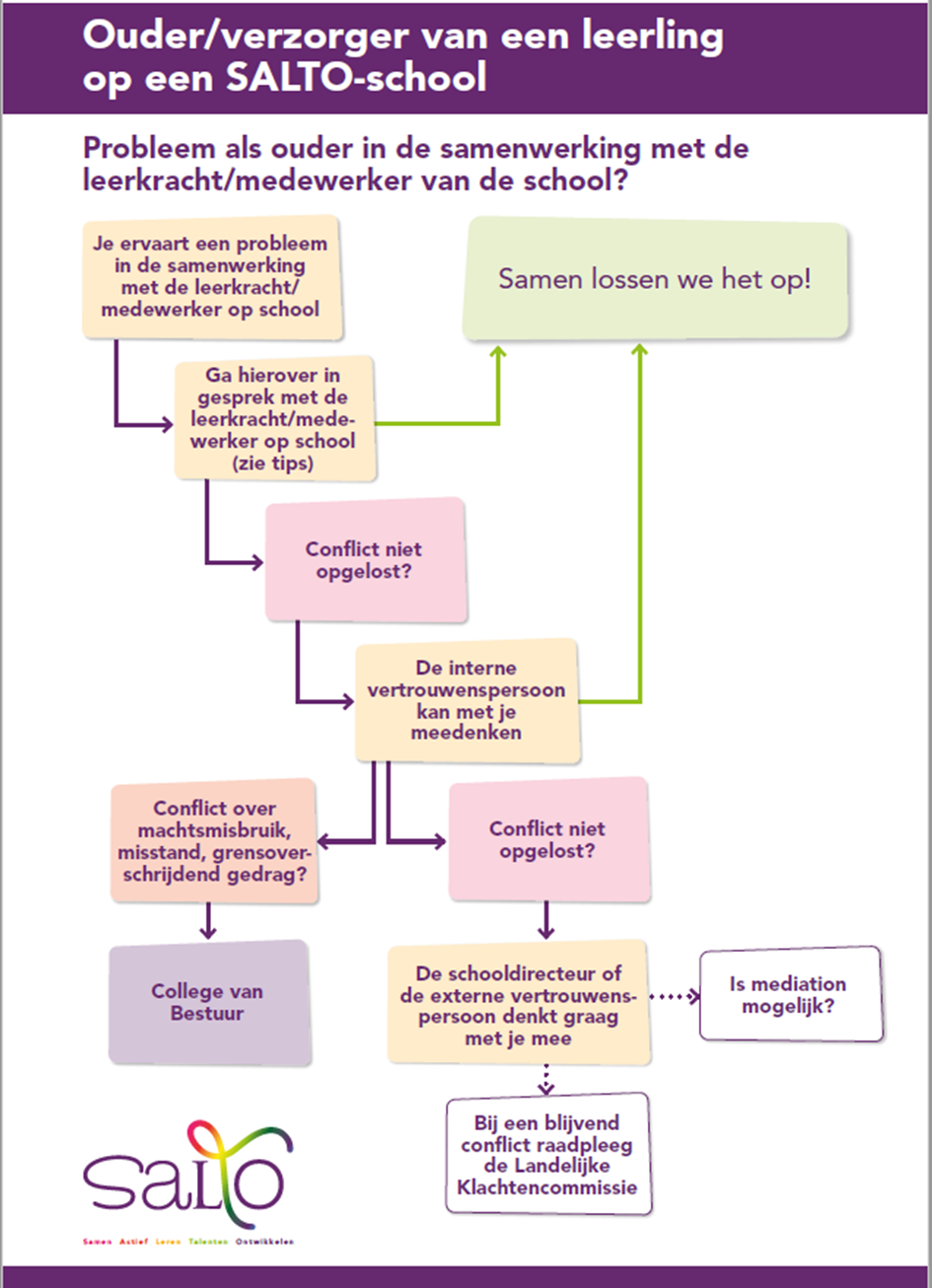 10.5 Schorsing en verwijderingAls u of uw kind in of rond de school de gedragsregels van school ernstig overtreedt of als er sprake is van gedrag dat de veiligheid van de kinderen, de ouders en/of het personeel van de school in gevaar brengt, maken wij dit gedrag direct bespreekbaar. In sommige gevallen kan het gedrag aanleiding zijn om een kind te schorsen of te verwijderen van de school. Bij de uitvoering van deze maatregelen volgt SALTO een procedure. Deze is beschreven in de regeling ‘Toelaten, Schorsen en Verwijderen’ en staat gepubliceerd op de website van SALTO (https://www.salto-eindhoven.nl/nl/ouders/regelingen). 10.6 Ouderbijdrage en kampgeldDe ouderbijdrage is een vrijwillige bijdrage die wij jaarlijks vragen aan onze ouders. De ouderbijdrage komt steeds ten goede aan de kinderen van de Driestam. Met dat geld kunnen we extra activiteiten organiseren zoals sinterklaas- en kerstviering, feestweek, projecten, inrichten van de speelplaats, enzovoort. Deze vrijwillige bijdrage wordt elk jaar vastgesteld door de MR. Voor het jaar 2021 bedraagt deze bijdrage  € 45,00. Jaarlijks gaan de leerlingen op kamp waarvoor ook een bijdrage wordt gevraagd. We proberen de kampen zo goedkoop mogelijk te houden. Voor de de groepen 1-2 kost het kamp €6,00, voor de groepen 3-4 €15,00 en voor de groepen 5-6 en 7-8  €22,50. Voor de achtstejaars wordt voor het Giethoornkamp €80,00 gevraagd.Voor betalingen maken wij gebruik van WIS collect.U krijgt jaarlijks via e-mail een link waarmee u inlogt in uw ouderomgeving. Hierin vindt u de factuur. U kunt vervolgens kiezen om deze handmatig over te maken of rechtstreeks via Ideal in dit systeem te betalen.Kinderen van ouders die de bijdrage niet kunnen betalen worden niet uitgesloten van activiteiten.10.7 SchoolverzekeringSALTO heeft een ongevallen- en aansprakelijkheidsverzekering. Hierdoor zijn alle betrokkenen (leerlingen, personeel, vrijwilligers) tijdens schoolactiviteiten verzekerd. Wel raden we u aan om zelf een aansprakelijkheidsverzekering af te sluiten, want u bent zelf aansprakelijk voor schade die uw kind op school veroorzaakt.De schadeverzekering van SALTO wordt pas aangesproken als uw eigen verzekering geen dekking biedt én de schade is gekomen door de schuld van de school. Een voorbeeld waarbij de verzekering de schade niet uitkeert, is wanneer tijdens de gymles of het buitenspelen de bril van uw kind kapot is gegaan.Heeft u vragen over de verzekeringen van de school of over schade? Ga dan het gesprek aan met de directeur.10.8 SponsoringAls de school giften of extra geld buiten de ouderbijdrage ontvangt, wordt dit sponsoring genoemd. Voor de start van de sponsoractie wordt bekend gemaakt wat het doel is van de actie en waaraan het geld wordt besteed. Zo kan u zelf bepalen of en met welk bedrag u bijdraagt aan de sponsoractie.Er zijn landelijke regels voor als u zelf of als uw bedrijf, de school wil sponsoren. Bent u dit van plan, spreek dan met de directeur van de school hierover. In het schoolplan en op de website van SALTO staat meer informatie.10.9 Verlof buiten de reguliere vakantiesAls u verlof buiten de schoolvakantie wilt, vraagt u dit aan bij de directeur van de school. U kunt dit doen door het formulier op de homepage van de website in te vullen of een papieren formulier op te halen op school. De directeur beslist of de aanvraag kan worden toegekend.Er zijn verschillende redenen waarvoor u verlof buiten de schoolvakanties kan aanvragen:Religieuze verplichtingen;Huwelijken, verhuizingen, jubilea of uitvaarten;Medische omstandigheden;Toptalenten sport en cultuur;Extra vakantieverlof.In de verlofaanvraag geeft u aan waarvoor en hoe lang u verlof wilt. Als u documenten heeft om uw verlofaanvraag te onderbouwen, voegt u een kopie toe aan de aanvraag. Denk daarbij aan trouwkaarten, een verklaring van een jeugdarts, enz. De directeur van de school bepaalt of uw verlofaanvraag toegekend of geweigerd wordt.Toptalenten sport en cultuurOp hoog niveau presteren als toptalent op het gebied van sport of cultuur, valt soms moeilijk te combineren met school. Als uw kind een status heeft gekregen bij de sportbond of NOC*NSF of op cultureel niveau op het hoogste niveau presteert, kunt u voor maximaal 10 dagen verlof aanvragen bij de directeur van de school. Een aanvraag voor meer dan 10 dagen dient u in bij de leerplichtambtenaar. Deze is te bereiken op het telefoonnummer 14040 of per mail leerplichtplus@eindhoven.nl.In de aanvraag toont u de noodzaak aan van het verlof en geeft u de momenten en/of data van afwezigheid aan. U levert daarbij ook documenten aan, zoals inschrijving voor evenementen, statusverklaring, etc. ter onderbouwing van uw aanvraag.In alle gevallen stelt de school, in overleg met ouders en/of leerling, een inhaalprogramma op. Daarin staat hoe uw kind de lesstof van de gemiste lessen inhaalt. Het verleende verlof kan ingetrokken worden als de schoolprestaties van het kind achteruitgaan of wanneer er op sociaal-emotioneel gebied problemen ontstaan.Vakantieverlof Als u vanwege het werk alleen buiten de schoolvakanties, vakantie kan opnemen, is het mogelijk om voor uw kind vakantieverlof aan te vragen. Bij het indienen van de aanvraag voegt u een verklaring toe, waaruit de noodzaak van het vakantieverlof blijkt. De school kan maximaal eenmaal per jaar 10 dagen verlof verlenen. Let daarbij op dat de school voor de eerste twee lesweken van het schooljaar geen verlof verleent.10.10 Meldcode huiselijk geweld en melding van seksueel misbruik Een veilige leer- en werkomgeving is van groot belang. Daar zijn we samen verantwoordelijk voor. De medewerkers van onze scholen kennen de meldcode huiselijk geweld & kindermishandeling en passen deze toe. Dit betekent dat als de school signalen heeft dat er mogelijk sprake is van huiselijk geweld of kindermishandeling er een vaststaand proces (doorlopen van 5 stappen) wordt gevolgd.Bij een vermoeden van seksuele intimidatie, seksueel grensoverschrijdend gedrag of seksueel misbruik door een SALTO-medewerker, hebben de school en de bestuurder een meld- en overlegplicht met de vertrouwensinspecteur van de onderwijsinspectie. Heeft u een vermoeden bespreek dit dan met de directeur. Deze luistert naar uw zorgen en op basis van dit gesprek worden passende vervolgacties uitgezet. Meer informatie over de meldcode en de meldplicht: https://www.schoolenveiligheid.nl/kennisbank/meldcode-en-meldplicht/ 10.11 internet en Sociale mediaOp school gaan we bewust om met sociale media. Daarom hebben we een aantal afspraken gemaakt. Deze staan in het protocol Internet & Sociale Media (https://www.salto-eindhoven.nl/app/uploads/2020/11/20150209_getekend_protocol_social_media_.pdf). Bij het gebruik van internet, mail en sociale media gelden de schoolregels en de normale omgangsvormen. We spreken er regelmatig over met de kinderen en stimuleren hen om er op een goede manier mee om te gaan. Als u merkt dat het protocol niet wordt nageleefd, kunt u hiervan melding maken bij de directeur.Ook thuis heeft invloed op de manier waarop uw kind omgaat met sociale media en internet. Spreek daarom regelmatig met uw kind over het gebruik van deze media en de manier waarop je hier het beste mee om kunt gaan. 10.12 Gezonde schoolWe willen de kinderen op school ook gezond gedrag aanleren. In 2017 heeft de school het certificaat “de gezonde school” behaald. Daarvoor zijn er afspraken gemaakt over wat de kinderen eten op school en hoe en hoe vaak er aandacht is voor bewegen. In ons voedingsbeleid vindt u nog meer informatie. Deze is  HIER te lezen.Daarnaast is ons schoolplein en ons gebouw rookvrij. Op naar een rookvrije generatie!Vanaf schooljaar 2023-2024 starten wij op Saltoschool de Driestam met het lespakket Smaaklessen.Smaaklessen is hét lespakket over eten voor de basisschool, waarbij de leerkracht vooral vragen stelt. De leerlingen komen op het antwoord door zelf te proeven en te ervaren. Zo leren ze spelenderwijs alles over hun eten. Het lespakket Smaaklessen is gebaseerd op ervaringsgericht leren. De leerkracht legt dingen uit, maar stelt vooral vragen. Daarnaast doen de kinderen regelmatig een proefje of smaakexperiment. Ook maken zij zelf gezamenlijk iets om te eten of te drinken.De volgende vijf pijlers komen terug in de lessen:Gezond eten: Waarom heb je eten en drinken nodig?Smaak: Durf jij nieuwe soorten eten te proeven?Voedselproductie: Waar komt ons eten vandaan?Koken: Hoe maak je een gezonde, lekkere lunch?Consumentenvaardigheden: Wat staat er op een etiket?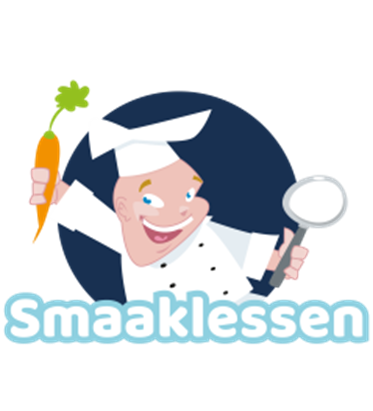 10.13 Protocol uitstapjesUitstapjes buiten het schoolterrein maken leren extra leuk en om het veilig te houden hebben we regels en afspraken rondom uitstapjes beschreven. Deze afspraken gaan over het vervoer met de auto, de fiets en te voet en kunt u HIER vinden. 10.14 BVL (Brabants Verkeers Label)De Driestam is in het bezit van het Brabants Verkeers Label, een predicaat voor scholen die werken aan een veilige verkeerssituatie rondom school en de daarbij behorende educatie. Er is een verkeerswerkgroep die bestaat uit een stamgroepleider en ouders. Zij maken elk jaar een activiteitenplan dat is op te vragen op school.10.15 GGD Brabant-ZuidoostOp De Driestam werken we intensief samen met GGD Brabant-Zuidoost. De GGD zet actief in op het gezond opgroeien van de kinderen. Wat de GGD voor u en uw kind kan betekenen, kunt u lezen op de website van GGD Brabant-zuidoost.10.16 Privacy en gebruik foto’s en video’s10.16.1 PrivacyOm goed onderwijs te geven en activiteiten te organiseren, verwerkt de school gegevens van u en uw kind. Denk hierbij aan contactgegevens, schoolresultaten en de voortgang van het onderwijs. In het privacyreglement van SALTO (https://www.salto-eindhoven.nl/wp/ouders/privacy/) staat beschreven op welke manier de school omgaat met deze gegevens. Hierin staat wie welke gegevens op welke manier mag inzien en aan welke andere organisaties, onder welke voorwaarden, onze school gegevens van uw kind verstrekt.De school slaat gegevens per leerling op in een leerlingdossier. Wij gebruiken hiervoor het systeem ParnasSys. U hebt als ouder recht op inzage in het dossier van uw kind. Als u dat wilt, vraagt u hiervoor inzage in het dossier aan de directeur van de school. 10.16.2 Gebruik foto’s en video’sBij aanmelding van uw kind heeft u op het aanmeldformulier aangegeven of u toestemming geeft voor het door de school maken en/of verspreiden van foto’s of video’s. U kunt hierbij denken aan de schoolfotograaf, het plaatsen van foto’s of video’s op de website van de school, in de nieuwsbrief, schoolgids en/of op andere social media.De keuze die u toen gemaakt heeft, kunt u op elk moment wijzigen door aan de directeur van de school door te geven wat u wilt wijzigen. Als de school foto’s of video’s van uw kind heeft geplaatst waar u het niet mee eens bent, meldt u dit bij de directeur. Samen komt u tot een oplossing.Sommige ouders geven geen toestemming voor het maken of verspreiden van foto’s of video’s waarop hun kind te zien is. Daarom vragen wij aan u als andere ouders om geen foto’s of filmpjes te maken van schoolse activiteiten van andere kinderen.Als er op andere momenten foto’s of video’s gemaakt worden, informeren we hierover en vragen indien van toepassing toestemming. Meer informatie over hoe wij omgaan met foto’s en video’s vindt u op de website van SALTO via deze link https://www.salto-eindhoven.nl/app/uploads/2021/10/1498-20180522-Getekend-CvB-protocol-Foto-en-video.pdf10.17 Een steuntje in de rugWij vinden het belangrijk dat alle kinderen kunnen meedoen op het gebied van sport, cultuur, welzijn en onderwijs. Als dat door geldzorgen niet lukt, kan tichting Leergeld u helpen.Informatie over Stichting Leergeld Eindhoven kunt u vinden op www.leergeldeindhoven.nl en via deze website kunt u ook een aanvraag indienen. Als u vragen heeft of het fijn vindt dat iemand u ondersteunt bij de aanvraag, zoekt u dan contact met de contactpersoon van WIJeindhoven of met de intern begeleider van de school. 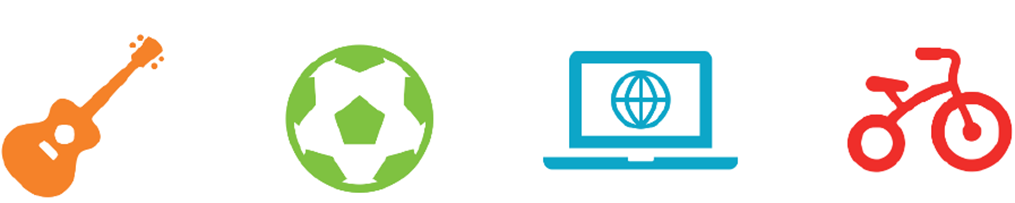 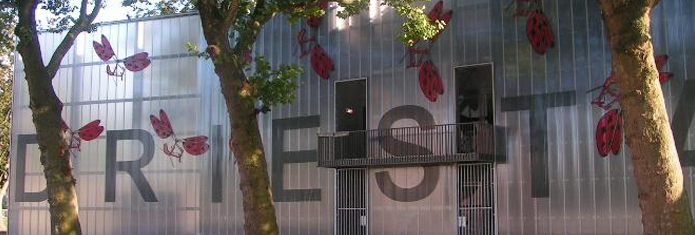 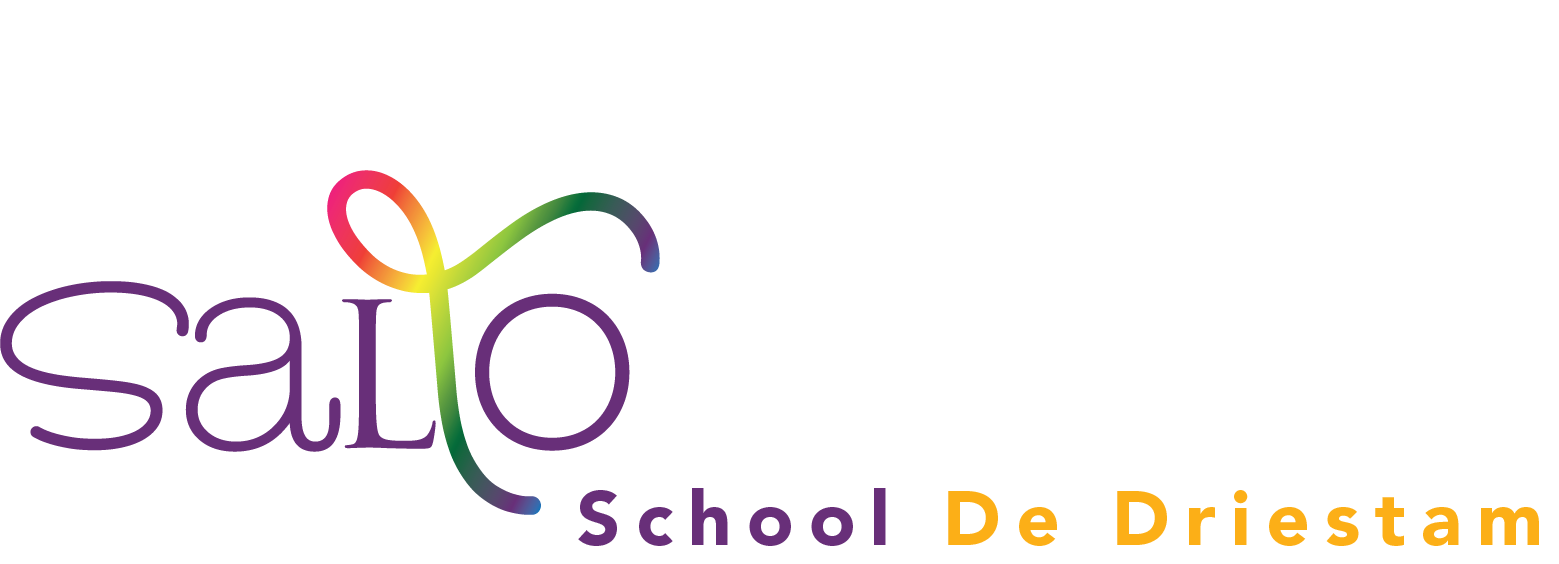 Jenaplanschool voor basisonderwijsSchoolgids 2023-2024Schoenmakerstraat 2       5612 AD Eindhoven         040-2950840
driestam.info@salto-eindhoven.nl                 www.bs-driestam.nlNaamFunctieGroep AanwezigMarion van GennipStamgroepleider1/2ma t/m doSietske TuipStamgroepleider/Brainportcoördinator1/2ma, di, do, vr Jessica OvereemStamgroepleider1/2wo, do, vrPietje van den HeuvelStamgroepleider, VVE coördinator/basisschoolcoach voor stagiaires.1/2ma, do, vr
diMarloes LieftinkStamgroepleider, Bouwleider onderbouw (gr. 1 t/m 4)1/2do, vr di, wo, vrEdith LinssenStamgroepleider3/4 do, vrKarin van Gestelstamgroepleider1/2 ma, di, wo, Maartje Charpentierstamgroepleider5/6Ma., di, woeKim van der BeekStamgroepleider3/4ma t/m woDorien van TuilStamgroepleider Flexibele stamgroepleider3/4do, vrwoFleur IngelseStamgroepleider3/4do, vrAns van HerwijnenStamgroepleider3/4ma, di, woMalon Arends muziekdocentdoNiels van KemenadeStamgroepleider3/4ma t/m vrHanny TheunissenStamgroepleider Gedragsspecialist, coach met Elsa3/4ma t/m wodo Renske BrouwerStamgroepleider5/6ma, di, wo, doAnja StroetingaStamgroepleider ICT-coördinator5/6vrdi (o)Nicole NeggersCoördinator Nieuwkomersonderwijsma, di, woMireille de GrootLeerkrachtondersteuner/Stamgroepleider i.o.7/8di,do,vrMijntje HouëtStamgroepleider5/6ma,di,do,vrMarc van de LaarStamgroepleider, Bouwleider bovenbouw (gr. 5 t/m 8)5/6do, vrma, woJoy van der BeekStamgroepleiderRekencoördinator7/8ma t/m dodoLaura GosenshuisStamgroepleiderVVTO/taalcoördinator7/8ma t/m wodoMerel van den BoomStamgroepleiderBasisschoolcoach voor stagiaires7/8do, vrdi Eline AmbaumStamgroepleiderGedragsspecialist7/8ma t/m vrdoDian van LeeuwenStamgroepleider5/6ma t/m vrma t/m vrBart Scheer      Sportdocent                                               ma, di, do vrSylvia van de WouwStamgroepleider i.o. (zij instroom)1/2di ,wo, do                                   Onderwijsassistenten en leerkrachtondersteuners                                   Onderwijsassistenten en leerkrachtondersteuners                                   Onderwijsassistenten en leerkrachtondersteuners                                   Onderwijsassistenten en leerkrachtondersteunersJolanda Heijwegenonderbouw di , doLaura Lynn Jansen                 onderbouw                                                                            di, do,vrijLaura Lynn Jansen                 onderbouw                                                                            di, do,vrijLaura Lynn Jansen                 onderbouw                                                                            di, do,vrijLaura Lynn Jansen                 onderbouw                                                                            di, do,vrijZenna Eekhofonder- en bovenbouwma, di, wo, vrStephanie van der Lindenbovenbouwma di, wo, doma di, wo, doIntern begeleidersIB onderbouwIngrid Hofsonderbouwdi, wo, doIB bovenbouw    Lony Bert                                                                                bovenbouwdi, wo, do, vrAnnemarie van ZoestschoolleiderDi t/m vrOnderwijsondersteunend personeelErwin SchonenburgconciërgeMa t/m doMarian WijnadministratiewoElsaSchoolhondMa t/m doOndernemen - jouw initiatief is welkom• nieuwe dingen en oplossingen bedenken,  initiatief nemen, zaken aan de orde stellen, met  voorstellen komen• uitproberen, origineel kiezen• kwaliteiten effectief inzetten• ambities tonen, er in geloven, doorzetten• doelbewust handelen• informatiebronnen aanborenPlannen - durf te dromen• weten hoe een periode (les, dag, week) is opgebouwd• kunnen vertellen wat er van je verwacht wordt• spullen snel en goed verzamelen• dingen in de goede volgorde doen• eigen leerdoelen kunnen bepalen• een dag kunnen plannen• een langere periode zelfverantwoordelijk plannenSamenwerken - samen kunnen we meer• delen met anderen• anderen denktijd geven• aandachtig luisteren en verschil van mening    respecteren• sociaal bewust zijn• aanwijzingen volgen en geven• aanbieden anderen te helpen• respect voor school- en groepsregelsCreëren - alles is mogelijk• onderzoeken, dingen uit elkaar halen• alles willen weten, vragen stellen• originele ideeën hebben, niet tevreden zijn met  gewoon, doorzetten• het beste uit jezelf halen• makkelijk overschakelen naar ander gezichtspunt• makkelijk voortborduren op ideeën van anderenPresenteren - laat zien wie je bent• lef, originaliteit en passie tonen• natuurlijke authentieke houding• contact met de toehoorders- centrale plek• gebruik van (grote) gebaren• goede articulatie, stemvolume, spreektempo,    dynamiek• goed taalgebruik• goede verzorgingReflecteren - wat is jouw wens, waar word jij blij van?• laten zien wat er geleerd is• feedback vragen en geven (tips en tops)• vertellen hoe het anders had gekund• aanpak evalueren en hier consequenties aan   verbinden• werk nakijken, beoordelen en vervolg bepalen• beargumenteren waarom je doet wat je doet• portfolio’s samenstellen, eigen ontwikkeling   presenterenVerantwoorden - hoe vind je het effect van wat je gedaan hebt?• kunnen vertellen waarom je wat hebt gedaan• spullen opruimen• voor jezelf en voor anderen zorgen• zelf om uitleg vragen• willen meepraten en beslissen• consequenties overzien van handelen• initiatieven nemen om dingen te verbeterenZorgen voor - wij helpen elkaar• zorgen voor jezelf• zorgen voor anderen• zorg hebben voor materialen waar je gebruik van    maakt in de school• (binnen de tafelgroep) hulp bieden• het op orde houden van de eigen werkplek, die van de tafelgroep, het cluster, werkruimtes van de   school en van de directe schoolomgeving• zorgen voor planten en dierenCommuniceren - jouw mening telt• actief luisteren• nadruk leggen op dialoog en niet op discussie/  tweerichtingsverkeer• je voor de ander openstellen• verdraagzaamheid: geduld• gedachten onder woorden brengen, zodat   anderen die begrijpen• ontwikkelen van een goed zelfbeeld• kritisch staan t.o.v. verstrekte informatie• kunnen genieten van wat anderen inbrengenRespecteren - zijn wie je bent• rekening houden met gevoelens van anderen• inclusief denken• empathie voelen voor anderen• terughoudend zijn met oordelen• accepteren dat ieder mens uniek is en er dus   verschillen mogen zijngroep 1-2groep 1-2TaalKleuterplein en Kleuteruniversiteit als bronnenboekVoorbereidend rekenenKleuterplein en Kleuteruniversiteit als bronnenboekWoordenschatLOGO 3000groep 3-4groep 3-4Lezen/taal/spellingVeilig leren lezen (KIM versie), STAALSchrijvenPennenstrekenRekenenPluspuntVerkeerRondje verkeer als bronnenboekgroep 5-6groep 5-6RekenenPluspuntSchrijvenPennenstrekenSpelling/grammaticaSTAALVerkeerOp voeten en fietsenEngelsJoin In/IPCgroep 7-8groep 7-8RekenenPluspuntSpelling/grammaticaSTAALSchrijvenPennenstrekenVerkeerJeugdverkeerskrantEngelsJoin In/IPCOnderwijsvormAantal kinderenPro-VMBO beroepsbericht            0VMBO basisberoepsgericht0VMBO kader/basisberoeps2VMBO kaderberoeps3VMBO kaderberoeps/theoretisch2VMBO theoretisch8VMBO theoretisch/HAVO9HAVO12HAVO/VWO8VWO12Totaal56 Maandag8.40 uur-14.45 uurDinsdag 8.40 uur-14.45 uurWoensdag8.40 uur-12.20 uurDonderdag8.40 uur-14.45 uurVrijdag8.40 uur-14.45 uurvrije middag28 augustus en 1 september 2023herfstvakantie16 t/m 20 oktober 2023vrije middag 22 december 2023kerstvakantie 25 december 2023 t/m 5 januari 2024vrije middag9 februari 2024voorjaarsvakantie12 februari t/m 16 februari 2024 2e paasdag1 april 2024meivakantie22 april  t/m 3 mei 2024Hemelvaart en vrije dag9 en 10 mei 20242e pinksterdag20 mei 2024Lesvrije dagen23 en 24 mei 2024Lesvrije week10 t/m 14 juni 2024Vrije middag5 juli 2024zomervakantie 8 juli t/m 16 augustus 2024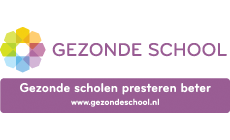 